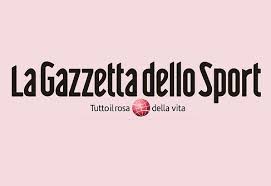 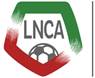 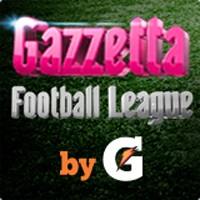 GIORNODATAMESEORARIOGARAORARIOCONVOCAZIONESQUADRESQUADREGOLGOLA/RLUN29OTTS  ARC C721.1520.15GALACTICOS RN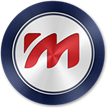 RUGGERI ESTINTORI42AMAR30OTTGABICCE20.4519.45GRADARA  F.C.ZIBA FRIENDS101AMAR30OTTGARDEN20.1519.30PIROSCATTOLICASCOPENAGHEN 254AMAR30OTTGARDEN22.1521.15BEERBACCOMONTECEKO03AMER31OTTGARDEN22.1521.15EURO 40TEAM  MERAVILLA62ALUN5NOVGABICCE21.3021ZIBA FRIENDSPIROSCATTOLICA30ALUN5NOVGARDEN2019.30TEAM  MERAVILLARUGGERI ESTINTORI13ALUN5NOVGARDEN2120.30MONTECEKOGALACTICOS RN42AGIO8NOVGARDEN2120.30SCOPENAGHEN 2BEERBACCO73AGIO8NOVGABICCE21.5021.20EURO 40GRADARA  F.C.38ALUN12NOVGARDEN2019.30SCOPENAGHEN 2TEAM MERAVILLA33ALUN12NOVVILLA.GE21.3021EURO 40RUGGERI ESTINTORI64ALUN12NOVS  ARC C721.1520.45GALACTICOS RNGRADARA  F.C.50AMAR13NOVGABICCE20.3020PIROSCATTOLICABEERBACCO42AMAR13NOVGARDEN2221.30MONTECEKOZIBA FRIENDS34ALUN19NOVS  ARC C720.3020GALACTICOS RNSCOPENAGHEN 2ALUN19NOVVILLA.GE21.3021RUGGERI ESTINTORIMONTECEKOAMAR20NOVGABICCE20.3020BEERBACCOZIBA FRIENDSAMAR20NOVGABICCE21.3021PIROSCATTOLICAEURO 40AMAR20NOVGARDEN2221.30GRADARA  F.C.TEAM  MERAVILLAALUN26NOVRIC-ASAR2120.30BEERBACCOTEAM MERAVILLA ALUN26NOVGARDEN2120.30MONTECEKOEURO 40ALUN26NOVS  ARC C72120.30GALACTICOS RNPIROSCATTOLICAAVEN30NOVGARDEN21.3021GRADARA  F.C.RUGGERIAVEN30NOVGARDEN22.3022SCOPENAGHEN 2ZIBA FRIENDSALUN3DICGARDEN2019.30TEAM MERAVILLA PIROSCATTOLICAALUN3DICGARDEN2120.30MONTECEKOSCOPENAGHEN 2ALUN3DICS  ARC C721.3021GALACTICOSEURO 40AMAR4DICGABICCE20.3020BEERBACCOGRADARA  F.C.AMER5DICGARDEN2221.30RUGGERIZIBAALUN10DICRIC-ASAR20.3020ZIBA FRIENDSEURO 40ALUN10DICRIC-ASAR21.3021PIROSCATTOLICAMONTECEKOALUN10DICVILLA.GE21.3021RUGGERI ESTINTORIBEERBACCOALUN10DICS  ARC C721.3021TEAM MERAVILLA GALACTICOS RNAVEN14DICGARDEN21.3021SCOPENAGHEN 2GRADARA  F.C.ALUN17DICGARDEN20.1519.45EURO 40SCOPENAGHEN 2ALUN17DICGARDEN21.1520.45ZIBATEAM  MERAVILLAALUN17DICVILLA.GE21.3021RUGGERI ESTINTORIPIROSCATTOLICAAMAR18DICGARDEN2019.30BEERBACCOGALACTICOS RNAMAR18DICGARDEN2221.30MONTECEKOGRADARA  F.C.AGIO20DICGABICCE20.4520.15GRADARA  F.C.PIROSCATTOLICAAGIO20DICGABICCE21.4521.15EURO 40BEERBACCOAGIO20DICGARDEN2120.30SCOPENAGHEN 2RUGGERI ESTINTORIAGIO20DICS  ARC C72120.30ZIBA FRIENDSGALACTICOS RNAVEN21DICGARDEN21.3021TEAM MERAVILLA MONTECEKOALUN7GENGARDEN2120.30SCOPENAGHEN 2PIROSCATTOLICARLUN7GENS  ARC C72120.30RUGGERI ESTINTORIGALACTICOS RNRMAR8GENRIC-ASAR21.3021MONTECEKOBEERBACCORMAR8GENGARDEN2221.30TEAM MERAVILLA EURO 40RMER9GENGABICCE21.3020ZIBAGRADARA  F.C.RLUN14GENGABICCE21.3021PIROSZIBARLUN14GENGARDEN2120.30BEERBACCOSCOPENAGHEN 2RLUN14GENVILLA.GE21.3021RUGGERI ESTINTORITEAM MERAVILLA RLUN14GENS  ARC C721.3021GALACTICOS RNMONTECEKORVEN18GENRIC-ASAR2120.30GRADARA  F.C.EURO 40RLUN21GENGARDEN2120.30ZIBAMONTECEKORMAR22GENGABICCE20.3020BEERBACCOPIROSCATTOLICARMAR22GENGARDEN2019.30GRADARA  F.C.GALACTICOS RNRMAR22GENVILLA.GE21.3021RUGGERI ESTINTORIEURO 40RMER23GENGARDEN2221.30TEAM MERAVILLA SCOPENAGHEN 2RLUN28GENGARDEN2019.30SCOPENAGHEN 2GALACTICOS RNRLUN28GENGARDEN2120.30MONTECEKORUGGERI ESTINTORIRMAR29GENGABICCE20.3020ZIBA FRIENDSBEERBACCORMAR29GENGABICCE21.3021EURO 40PIROSCATTOLICARVEN1FEBGARDEN21.3021TEAM MERAVILLA GRADARA  F.C.RLUN4FEBGARDEN2019.30PIROSGALACTICOS RNRLUN4FEBGARDEN2120.30TEAM  MERAVILLABEERBACCORMAR5FEBGARDEN2221.30EURO 40MONTECEKORMAR5FEBVILLA.GE21.3021GRADARA  F.C.RUGGERI ESTINTORIRMER6FEBGARDEN2221.30ZIBA FRIENDSSCOPENAGHEN 2RLUN11FEBRIC-ASAR21.3021EURO 40ZIBA FRIENDSRLUN11FEBGARDEN2019.30BEERBACCORUGGERI ESTINTORIRLUN11FEBGARDEN2120.30MONTECEKOPIROSCATTOLICARLUN11FEBS  ARC C721GALACTICOS RNTEAM MERAVILLA RVEN15FEBGARDEN21.3021GRADARA  F.C.SCOPENAGHEN 2RLUN18FEBRIC-ASAR2120.30PIROSCATTOLICATEAM MERAVILLA RLUN18FEBGARDEN2120.30SCOPENAGHEN 2MONTECEKORLUN18FEBVILLA.GE20.4520.15RUGGERI ESTINTORIZIBA FRIENDSRLUN18FEBVILLA.GE21.4521.15EURO 40GALACTICOS RNRGIO21FEBGABICCE21.3021GRADARA  F.C.BEERBACCORLUN25FEBGARDEN2120.30PIROSCATTOLICARUGGERI ESTINTORIRLUN25FEBS  ARC C721.30GALACTICOS RNBEERBACCORMAR26FEBGARDEN2019.30SCOPENAGHEN 2EURO 40RMAR26FEBGARDEN2221.30TEAM MERAVILLA ZIBA FRIENDSRVEN1MARGARDEN21.3021GRADARA  F.C.MONTECEKORLUN4MARGABICCE21.1520.45PIROSCATTOLICAGRADARA  F.C.RLUN4MARRIC-ASAR21.45BEERBACCOEURO 40RLUN4MARGARDEN2120.30GALACTICOS RNZIBA FRIENDSRLUN4MARVILLA.GE20.3020RUGGERI ESTINTORISCOPENAGHEN 2RGIO7MARGARDEN2120.30MONTECEKOTEAM MERAVILLA R